Urban Dynamics – Pyrmont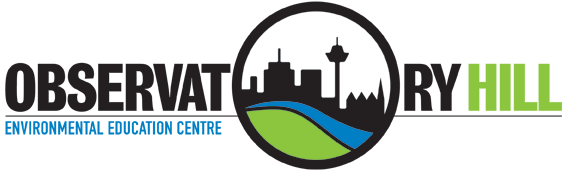 Previsit activities and post excursion resourcesTo help you understand the geography concepts during your fieldwork, please complete the pre-visit and follow-up activities below. These will help you answer the fieldwork question: “‘Explain why and how the government has implemented its urban consolidation policy in Pyrmont. Evaluate how successful this has been in improving the quality of the urban environment?’ Pre-visit activities Visit the following links and view the two film clips below about the current vision for Sydney’s growth and development. These will put Pymont into the context of the urban dynamics shaping the whole of Sydney.Metro Strategy 2036A Metropolis of Three Cities – A Greater Sydney Metro Plan1. Urban Consolidation and Urban Renewal definitions.Urban Consolidation: Is a process / government policy which attempts to reduce urban sprawl by increasing the population density in an area. It is intended to improve efficiency of services provision, reduce car dependence and limit the need for land used for housing. Urban consolidation is most popular in city centres and along transport routes but is increasingly being integrated into the housing mix for most suburbs. Urban consolidation projects are often located on former brownfield sites. Brownfield sites are derelict or abandoned industrial and commercial sites.Urban Renewal: Urban renewal is redevelopment of run down areas. It may involve clearing away decayed parts of the city, improving transport and commercial facilities, community services, landscaping and renovating or rebuilding dilapidated structures. Urban renewal can involve creating a new identity for a city by gutting and renovating industrial buildings to create medium and high density housing, or constructing large community buildings such as stadiums or theatres. Intervention of governments and involvement by large property developers is common.2. Visit the Australian Bureau of Statistics 2016 Quick Census Statistics for Pyrmont to get information about Pyrmont’s population3. View the film clip Concrete City to familiarise yourself with the history of urban renewal and consolidation in Pyrmont.4. View the film clip Your Future Sydney to learn about the new Metropolitan Strategy to manage Sydney’s growth and development.5. “ Rebirth of Pyrmont “A 2001 corporate film made by The Sydney Harbour Foreshore Authority. A great outline of the major features of the Masterplan for Pyrmont as well as some great archival footage (e.g. Sandra Sully in 1993)B. Follow-Up Fieldwork Resources:Answer the Fieldwork Question‘Explain why and how the government has implemented its urban consolidation policy in Pyrmont and evaluate how successful this has been in improving the quality of the urban environment’.The following resources may help you: Urban Dynamics - Pyrmont Introductory Presentation The Race for Space SMH article on urban growth in Sydney“The Best Place to Live “ Residents, owners and community at Jacksons Landing, in Pyrmont Sydney tell us why Jacksons Landing is the best place to liveUltimo Pyrmont – Decade of Renewal – A summary of the first 10 year of development in Pyrmont by the Sydney Harbour Foreshore AuthorityProperty and demographics research report for Pyrmont 2009 – SMH DomainEquivalent of 10 highrise towers for sydney fish-markets – SMHC. Assessment TasksExamples of Assessment Tasks:Listed below are a range of assessment tasks which are designed to help you prepare for the Urban Places case study topic for the HSC.A How successful has the implementation policy been in achieving livability in Pyrmont ?B Analyze the impacts of an urban dynamic operating in a country town or suburb. In your answer:a) present a sustained logical and well structured answer to the question.
b) communicate geographical information ideas and issues, and
c) refer to appropriate case studies, illustrative examples and fieldwork where appropriate.Ca) Locate the Pyrmont study area. Locate precisely in relation to the metropolitan Sydney
b) Outline the methods of your fieldwork, pre fieldwork, actual fieldwork and post fieldwork.
c) Using all notes and your text explain why the state parliament pursed a policy of Urban Consolidation at Pyrmont. Include details of the City West project.
d) Analyze the positive and negative impacts of the dynamics of change at Pyrmont.
e) Answer the fieldwork question ” How successful has the implementation of the Urban Consolidation policy been in ensuring the planning principles of livability are achieved in Pyrmont”. Consider goals of Equity, Environmental Quality and Economic Efficiency.Da) What Urban Dynamics are operating in Sydney’s CBD and its foreshores?
b) Give examples to explain the experimental and research methods used on this excursion.
c) Use examples to give a broad outline of Sydney’s socioeconomic and cultural character.
d) Discuss the main functions of Sydney and why they are indicators of Sydney’s role as a world city.
e) Use the examples of Ultimo Pyrmont to discuss whether you consider urban consolidation to be a successful urban strategy.EHow successful has the implementation policy been in achieving livability in Pyrmont ?In your answer include the following:a) Name and locate the study area and give a brief background history.
b) Discuss urban processes and/or dynamics in the above area i.e. past present and future.
c) With reference to class information i.e. articles, sheets,broadsheets, videos etc and knowledge, outline the implications of the processes of Urban Consolidation on social well-being or livability such as: Access to employment,housing, leisure spaces, environmental quality (different types of pollution), infrastructure (such as transport shops and education).
d) Conclude your findingsFDevelop and implement a research framework investigating an urban dynamic operating in a country town or suburb.When writing up your research, you should include:a) a title that indicates the name of the selected urban dynamic and the suburb or country town being investigated
b) a statement, and map if appropriate, giving the location of the country town or suburb selected for the research investigation
c) a definition and brief explanation of the selected urban dynamic being investigated
d) a list of secondary resources relevant to the selected urban dynamic
e) the geographical inquiry questions being considered
f) the hypothesis being tested
g) an outline of the inquiry based methodologies used to test your hypothesis
h) the presentation of the data collected in a written and/or graphic form
i) a discussion of the research findings
j) an evaluation of the research framework.Please note, your assignment should be a maximum of 5 A4 pages in written form. Diagrams and maps are included in these 5 pages. You may also include photos, questionnaires etc. as additional material.GPyrmont is a good example of urban Consolidation involving social, cultural and economic changes. In considering the changes in this suburb, make reference to the following:a) Why was this area chosen for redevelopment.
b) Who has been involved in the planning process and what have been the conflicting interests.
c) How has the suburb been redeveloped in the context of Urban Consolidation.
d) What have been the social, economic and environmental considerations.Make reference to specific examples that you have studied or with which you are familiar. You should include include:a) The name of the area studied
b) Location of the area studied. Include a map.
c) Outline the method of fieldwork that you used.
d) Explain why the state government implemented a policy of Urban Consolidation in Pyrmont. Include details of the City West project
e) Answer the question ‘How successful has the implementation of the urban consolidation policy been in achieving the planning principles of livability in Pyrmont’. Consider the goals of equity, environmental quality and economic efficiency.HResearch the attitudes to urban renewal in the Pyrmont/Ultimo area from differing viewpoints. These include:a) Long term residents
b) Governments, including state and local
c) Developers operating in the area.In your answer you will be assessed on your ability to:a) access a variety of sources using electronic and printed media, and choose material relevant to the task.
b) demonstrate an understanding of the urban dynamics as they effect different stakeholders.
c) present your findings in a report formatIUsing Prymont as an example of urban consolidation, to what degree has the social, cultural, economic and physical quality of life been preserved as a result of planning?JDiscuss the impact of urban consolidation on the social structure, economic character and future development of Pyrmont/UltimoFormat: Presentation of Field report that includes a contents list, detailed response to the topic using primary and secondary resources, listing all sources in a bibliography.You should cover the following in your report:a) Describe the impact of urban consolidation in relation to social structure, economic character and future development of Pyrmont/Ultimo.
b) Describe nature, spatial patterns and interactions of ecosystems, urban places and economic activity.
c) Identify impacts and responses to environmental change.
d) Evaluate the environmental, social and economic management strategies in terms of sustainability.
e) Describe and assess geographical patterns and processes using appropriate case studies and examples.
f) Apply maps, graphs, statistics, photographs and fieldwork to analyse data in geographical context.
g) Express ideas and issues appropriate written forms.KUsing information from your fieldwork and your own knowledge, analyse the impacts of urban dynamics operating in Pyrmont/Ultimo.The following are areas that you should cover in your response:a) Social structure and spatial patterns of advantage and disadvantage in your study area.
b) Changing economic character, nature and location of residential land, commercial and industrial development.
c) Culture of place as expressed in the architecture, streetscape, heritage architecture, noise, colour, street life, energy, vitality and lifestyles.
d) Growth, development, future trends and ecological sustainability.